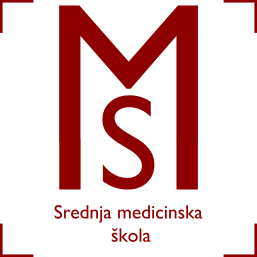 Srednja medicinska škola Slavonski BrodVatroslava Jagića 3A35 000 Slavonski BrodRaspored priprema za državnu maturuTermin priprema za državnu maturu bit će 25.01.2020.Termin priprema za državnu maturu bit će 25.01.2020. (subota) u vremenu od 8:00 - 12:30 sati po sljedećem rasporedu. Pripreme će se održavati i dalje svake subote po rasporedu. Za sve eventualne promjene bit ćete na vrijeme obaviješteni.*Pripreme iz matematike neće se održati 25.01.2020., nego sljedeću subotu po redovnom rasporedu. ____________________________                                                                                                                               voditelj smjene Zoran HarambašićEngleski jezik/ Njemački jezikHrvatski jezik8:00 - 9:305.a-9:30 - 11:004.c-11:00 - 12:30-4.c